Publicado en   el 10/08/2015 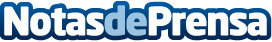 El Villarreal empata y sigue invicto (1-1)Datos de contacto:Nota de prensa publicada en: https://www.notasdeprensa.es/el-villarreal-empata-y-sigue-invicto-1-1 Categorias: Fútbol http://www.notasdeprensa.es